BIRTHDAY POLYNOMIAL PROJECT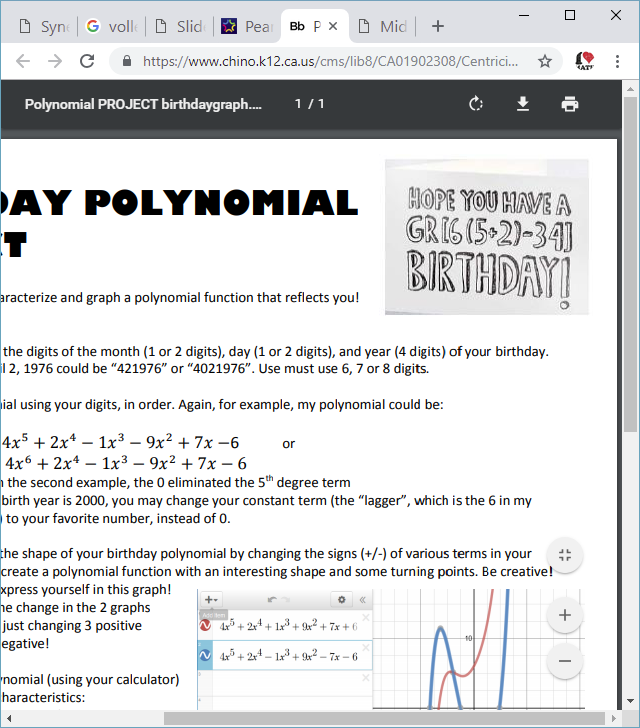 Objective: to create, characterize and graph a polynomial function that reflects you!Process: Write, IN ORDER, the digits of the month (1 or 2 digits), day (1 or 2 digits), and year (4 digits) of your birthday. For example, February 27, 1986 would be “2271986”. You must use 6, 7, or 8 digits. If 0’s take up to many of your digits, replace them with your favorite number instead. Create a polynomial using your digits, in order. For example:. Experiment with the shape of your birthday polynomial by changing the signs (+/-) of various terms in desmos. Try to create a polynomial function with an interesting shape and some turning points. Be creative! You are trying to express yourself in this graph!For example here is a picture of 2 different birthday polynomials with changed signs: 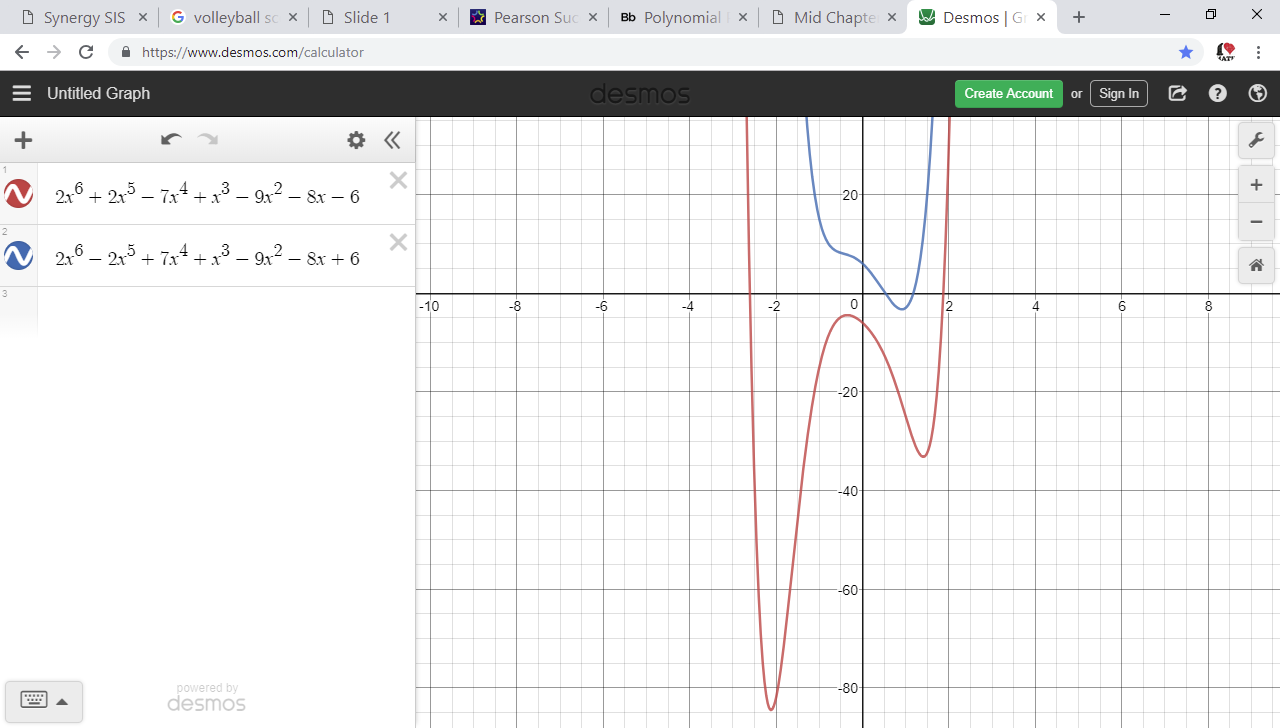 Analyze your polynomial (using desmos, or just your super math skills)by finding these characteristics: Domain and RangeThe y-interceptAll real and complex zeros (include any multiplicities)Minimums and maximumsEnd behaviorProduct: Make a presentation of your polynomial. You could print this out and add color, or you could draw it yourself. I want it to be creative, colorful, neat and accurate. At a minimum, your presentation should include a visual representation of the graph of your birthday polynomial, the equation itself, and written statements of your findings in part 4 above. Assessment: Your grade will be weighted as a 12 Homework assignments, so 24 points. Your score will be based on three criteria: The accuracy of your polynomialThe completeness and accuracy of your analysisThe accuracy, neatness, originality, and creativity of your presentation. Rubric: 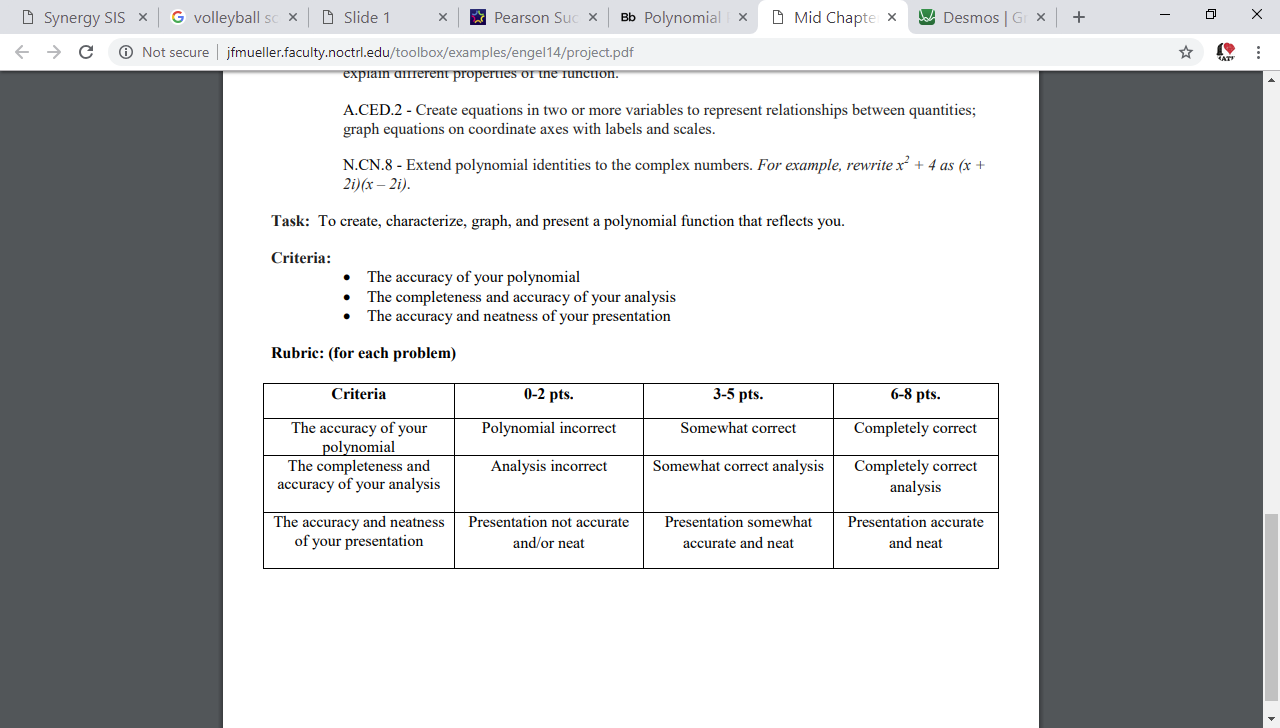 